Динамика оборота оптовой торговли 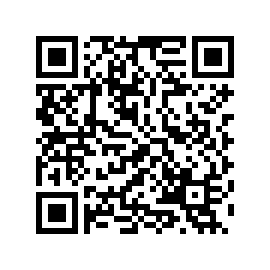 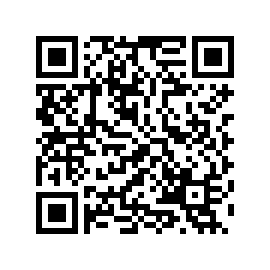 Оборот оптовой торговлиОборот оптовой торговлиОборот оптовой торговлиВ том числе оборот оптовой торговли организаций
оптовой торговлиВ том числе оборот оптовой торговли организаций
оптовой торговлиВ том числе оборот оптовой торговли организаций
оптовой торговлимлн рублейв сопоставимых ценах в % кв сопоставимых ценах в % кмлн рублейв сопоставимых ценах 
в % кв сопоставимых ценах 
в % кмлн рублейсоответ-ствую-щему периоду 
предыду- щего 
годапредыду- щему 
периодумлн рублейсоответ-ствующему периоду 
предыду- щего 
годапредыду- щему 
периоду2020 год2020 год2020 год2020 год2020 год2020 год2020 годЯнварь2141847,3107,568,267,61730404,9108,370,2Февраль2314664,7108,7109,21693170,6108,7108,2Январь-февраль4456512,0108,2х3583226,4108,5хМарт2610569,1104,2112,32152685,4107,9115,7Январь-март7067081,1106,7х5735911,7108,3хАпрель1975964,482,976,51702775,092,479,9Январь-апрель9043045,5100,4х7438686,7104,2хМай1906778,782,798,31593553,389,495,3Январь-май10949824,296,7х9032240,0101,2хИюнь2321027,298,2123,11876531,4101,0119,1Январь-июнь13270851,497,0x10908771,5101,2xИюль2486944,6103,5107,02001680,5105,4106,5Январь-июль15757796,097,9х12910452,0101,8хАвгуст2549898,797,8100,92049099,799,2100,7Январь-август18307694,797,9х14959551,6101,4xСентябрь2791671,499,6104,92259927,7100,7105,7Январь-сентябрь21099366,298,1x17219479,3101,4xОктябрь2929938,096,2103,02340778,196,4101,6Январь-октябрь24029304,197,9х19560257,4100,8хНоябрь3052318,898,9102,92464559,0100,6104,0Январь-ноябрь27081623,098,0х22024816,4100,8хДекабрь3511551,5106,9115,12815492,9109,2114,3Январь-декабрь30593174,498,9х24840309,3101,6хОборот оптовой торговлиОборот оптовой торговлиОборот оптовой торговлиВ том числе оборот оптовой торговли организаций
оптовой торговлиВ том числе оборот оптовой торговли организаций
оптовой торговлиВ том числе оборот оптовой торговли организаций
оптовой торговлимлн рублейв сопоставимых ценах в % кв сопоставимых ценах в % кмлн рублейв сопоставимых ценах 
в % кв сопоставимых ценах 
в % кмлн рублейсоответ-ствую-щему периоду 
предыду- щего 
годапредыду- щему 
периодумлн рублейсоответ-ствующему периоду 
предыду- щего 
годапредыду- щему 
периоду2021 год2021 год2021 год2021 год2021 год2021 год2021 годЯнварь1970062,285,054,31502658,180,351,6Февраль2222338,386,5111,11852821,782,4111,0Январь-февраль4192400,685,8х3195828,781,4хМарт2795710,495,7124,22123722,388,2123,9Январь-март6988110,989,5х5319551,083,9хАпрель2824032,6123,898,92165309,9110,199,8Январь-апрель9812143,597,0х7484860,989,9хМай2605692,6115,091,41933100,0102,188,4Январь-май12417836,2100,1х9417960,992,1хИюнь3073216,3108,5116,12316697,6101,1118,0Январь-июнь15491052,5101,6х11734658,593,6хИюль3057361,399,998,52290621,993,097,9Январь-июль18548413,8101,4х14025280,493,5хАвгуст3064580,698,499,32339951,993,5101,2Январь-август21612994,4100,9х16365232,393,5хСентябрь3183333,296,3102,72454748,491,7103,7Январь-сентябрь24796327,7100,3х18819980,793,3хОктябрь3277197,395,0101,62467606,689,599,2Январь-октябрь28073524,999,7х21287587,392,8хНоябрь3377760,393,7101,52565602,788,1102,4Январь-ноябрь31451285,299,0х23853190,092,3хДекабрь4172233,298,8121,43186336,494,1122,0Январь-декабрь35623518,599,0х27039526,392,5хОборот оптовой торговлиОборот оптовой торговлиОборот оптовой торговлиВ том числе оборот оптовой торговли организаций
оптовой торговлиВ том числе оборот оптовой торговли организаций
оптовой торговлиВ том числе оборот оптовой торговли организаций
оптовой торговлимлн рублейв сопоставимых ценах в % кв сопоставимых ценах в % кмлн рублейв сопоставимых ценах 
в % кв сопоставимых ценах 
в % кмлн рублейсоответ-ствую-щему периоду 
предыду- щего 
годапредыду- щему 
периодумлн рублейсоответ-ствующему периоду 
предыду- щего 
годапредыду- щему 
периоду2022 год2022 год2022 год2022 год2022 год2022 год2022 годЯнварь2724468,2115,963,71985030,2110,760,7Февраль3013913,8113,9109,12190125,7108,6108,8Январь-февраль5738382,0114,8х4175156,0109,6хМарт3673579,7104,8114,42779576,2104,4119,1Январь-март9411961,7110,8х6954732,2107,5хАпрель12893065,183,478,62208993,983,079,4Январь-апрель112305026,8102,9х9163726,1100,4хМай12684616,283,591,52045193,385,891,3Январь-май114989643,098,8х11208919,397,4хИюнь12901987,777,9108,22227779,779,3109,1Январь-июнь117891630,794,7х13436699,093,8хИюль22736630,075,996,12125596,578,797,2Январь-июль220628260,791,6х15562295,691,4хАвгуст2855831,280,9105,82226696,382,6106,2Январь-август23484091,990,1х17788991,990,1х